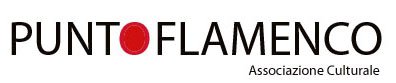 presentaCon il Patrocinio di Comune di Milano, il sostegno del Ministero de Educación, Cultura y Deporte – INAEM e Ente Turismo Spagnolo e la collaborazionedi Instituto Cervantes, Ambasciata Di Spagna e Consolato Generale di Spagna a Milano – Instituto Andaluz del FlamencoMILANOFLAMENCOFESTIVAL 2017 SPECIALE 10° ANNIVERSARIODal 24 giugno al 1 luglio 2017 Piccolo Teatro Strehler – Teatro d’EuropaUna cornice di fama mondiale per un’arte Patrimonio dell’Umanitàe luoghi vari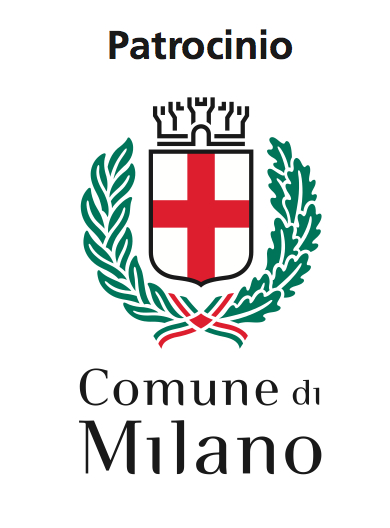 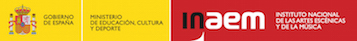 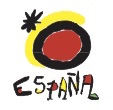 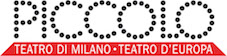 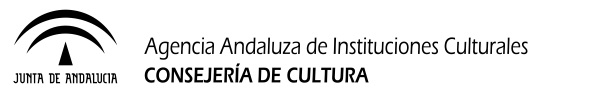 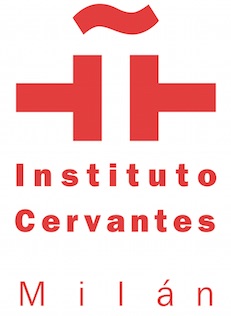 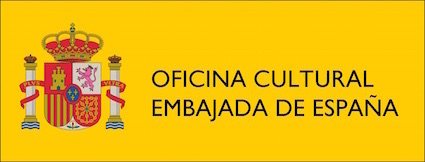 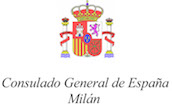 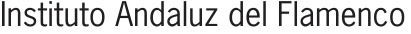 Il più importante festival italiano di cultura flamenca compie il primo decennio e festeggia con una programmazione straordinaria ricca di eventi sotto lo stesso filo conduttore:10 Años de Cultura y PasiónIl lavoro portato avanti con determinazione e passione dalla direttrice Maria Rosaria Mottola, è riuscito, nel corso degli anni, a conquistare un pubblico sempre più ampio, grazie ad una programmazione di qualità, attenta ai cambi ed evoluzione di quest’arte antica, un traguardo importante, che consolida la manifestazione come un evento fondamentale nella promozione e creazione di cultura in una città simbolo come Milano.L’edizione speciale 2017 ripercorrerà le tappe della storia del Festival ampliando la sua portata e trasferendo tutti gli spettacoli sul palco del Teatro Strehler dove tre eccelse compagnie, oggi sul gradino più alto del panorama internazionale, si alterneranno con le rispettive nuove e già super premiate produzioni.MANUEL LIÑAN, protagonista della prima edizione nel  2008, sarà in scena   con l’ultima e pluripremiata produzione “REVERSIBLE”, OLGA PERICET discendente della saga dei Pericet, alta rappresentante della danza spagnola e del flamenco, protagonista nel  2011, presenta in prima internazionale “LA ESPINA QUE QUISO SER FLOR O LA FLOR QUE SOÑÓ CON SER BAILAORA”, ROCÍO MOLINA artista associata del Teatro Chaillot di Parigi, emerita rappresentante del futuro, protagonista nel 2013, porterà in scena il provocatorio e impattante spettacolo “CAÍDA DEL CIELO”. Per riscaldare i motori, le novità di quest’anno: FLAMENCO EN FLASH performance flash in luoghi deputati in scena dai primi di giugno e PLAZA FLAMENCA con il Chiringuito Las Bravas: tapas y bebidas con Musica y Sevillanas per ballare sul Sagrato del Teatro Strehler il 28 e 29 giugno.L’esposizione FLAMENCOS10  riunirà tutti gli artisti protagonisti dal 2008 all’attualità. Non mancherà il consueto appuntamento all’interno del Carcere di San Vittore con uno spettacolo offerto alle detenute, e un WORKSHOP per tutti gli “aficionados” dal 24 a 26 giugno con MANUEL LIÑAN.PROGRAMMA MILANO FLAMENCO FESTIVAL 2017 - 10°EDIZIONEATTIVITA’ PARALLELE• 17 e 18 giugno 2017 – ore 20.30 presso Eataly - Piazza XXV Aprile FLAMENCO EN FLASH performance di flamenco a cura di Punto Flamenco Chicas• 24 giugno 2017 – ore 20.30 presso cortile del Mudec Via Tortona, 56  MilanoApertura del Festival con FLAMENCO EN FLASH performance di flamenco a cura di Punto Flamenco Chicas• Dal 24 giugno al 26 giugno 2017 - Sala Punto Flamenco - Via Carlo Farini, 55 WORKSHOP per danzatori con MANUEL LIÑÁN • 26 giugno 2017 – ore 15.00 Casa Circondariale San Vittore – Piazza Filangieri, 2 MilanoPUNTO FLAMENCO ENSEMBLE in “Para todos” ore 15.00Giornata flamenca  per le detenute della Casa Circondariale San Vittore speciale e Workshop con MANUEL LIÑÁN • 28 e 29 giugno 2017 - Sagrato del Teatro Strehler – Largo Greppi PLAZA FLAMENCA: Chiringuito LAS BRAVAS Tapas y bebidas con Musica y Sevillanas per ballare.Dal 28 giugno al 1 luglio 2017 – Foyer Teatro Strehler – Largo Greppi Esposizione “FLAMENCOS10” – 10 ANNI DI CULTURA E PASSIONE a cura di Lucia Orsi, Simona Boccedi, Gabriele ZuccaSPETTACOLI 28 - 29 GIUGNO e 1  LUGLIO 2017Piccolo Teatro Strehler – Largo Greppi28 giugno 2017 - ore 21.00 – durata 75 minuti COMPAGNIA MANUEL LIÑAN “REVERSIBLE ” - Prima NazionaleUno spettacolo esplosivo, acclamato nei maggiori teatri del mondo. Ancorato alle profonde radici del flamenco e accompagnato da un parterre di musicisti e ballerini eccezionali, Liñán ci guida in un viaggio emotivo attraverso i ricordi primordiali e giochi infantili che conducono l’interprete a recuperare i primi impulsi, una sosta al centro di se stessi, lì dove risiede l’essenza dell’essere.Maturità dell'uomo: significa aver ritrovato la serietà che da fanciulli si metteva nei giuochi. Friedrich Nietzsche Baile: MANUEL LIÑÁN Artistas invitados: Lucia Álvarez “La Piñona” y José Maldonado - Colaboración especial:  “El Torombo” - Cante Miguel Ortega y David Carpio - Guitarra: Francisco Vinuesa y Pino Losada Percusión: Miguel "El Cheyenne”PICCOLO TEATRO STREHLER – Largo Greppi Biglietti: Platea da 30 a 35  / Balconata da 26 a 30FLAMENCO CARD Abbonamento ai tre SPETTACOLI: 84,00 Platea / 69,00 BalconataMANUEL LIÑAN (1983 – Cádiz) Enfant prodige del flamenco, è fra i più affermati artisti della scena internazionale. Passa dai ruoli di solista in compagnie come Merche Esmeralda, Manolete, Paco Romero, Nuevo Ballet Español, Teresa Nieto, Belén Maya alle collaborazioni con artisti  emergenti  e al debutto in solitario nel 2008 come regista, coreografo e interprete, ricevendo il Premio come Artista Rivelazione. Una traiettoria in continua ascesa lo porta a calcare le scene dei più prestigiosi Teatri e Festival Internazionali - Bienal de Flamenco de Sevilla, Festival Internacional de Música y Danza di Granada, Sadler´s Wells di Londra, Teatro Chaillot di Parigi, New York City Center, Opera House Australia fra gli altri, e al conseguimento di innumerevoli premi fra cui 3 premi Max al Miglior Interprete di Danza, 4 Premi della Critica Nazionale Flamenco Hoy, e l’ultimo premio  della critica 2016 al miglior spettacolo con REVERSIBLE. Inoltre Manuel Liñan, sempre con questo spettacolo vince il super ambito Premio Max 2017 come Miglior Interprete di Danza Maschile.29 giugno 2017 ore 21.00 – durata 80 minutiCOMPAGNIA OLGA PERICET “LA ESPINA QUE QUISO SER FLOR O LA FLOR QUE SOÑÓ CON SER BAILAORA” – Prima Internazionale Olga Pericet ora più che mai, apre un canale per mostrare il suo io più profondo. Un viaggio personale in cui la forza della sua danza ci trascina negli angoli più riposti fra cicatrici piene di baci e di memoria. Il flamenco di Olga Pericet pulsa tra gli opposti, la sua oscurità rilassa, la sua bellezza inquieta. Il femminile e maschile si confondono e si divorano. Una galleria di giochi drammatici in cui la donna è sempre potente in un mix di immagini scultoree e trasformazioni, dove ci si muove tra il bello e il brutto, la gioia e amarezza, la solitudine e la lascivia, la gioventù e la decrepitezza. La musica come splendida cornice in un puro divenire di canto, ritmi e stili flamenchi.Baile: OLGA PERICETArtista invitado: Jesús Fernández - Guitarra: Antonia Jiménez y Pino Losada - Cante: Miguel Lavi y Miguel OrtegaPICCOLO TEATRO STREHLER – Largo Greppi Biglietti: Platea da 30 a 35  / Balconata da 26 a 30FLAMENCO CARD Abbonamento ai tre SPETTACOLI: 84,00 Platea / 69,00 BalconataOLGA PERICET  – Cordova – 1976Bailaora di fama internazionale annovera antenati illustri nel mondo della Danza Spagnola. Ha studiato con maestri come Matilde Coral, Manolo Marin, Maica Moyano e José Granero, tra gli altri. E' stata  solista e ospite di grandi compagnie  come Rafaela Carrasco, Nuevo Ballett Spagnolo, Arrieritos, Teresa Nieto, Belen Maya e il Balletto Nazionale di Spagna. Condivide il palco con Ana Laguna, Nacho Duato, Enrique Morente ... Grande innovatrice del flamenco, numerosi premi riconoscono la sua impeccabile padronanza tecnica, l'armonia e la raffinatezza del suo lavoro. Tra i più recenti, il Premio Extraordinario de Teatro ACE Awards 2016 (Associazione Critici dello Spettacolo di New York); MAX Performing Arts per la migliore ballerina (2015) o il  Critical Eye di RNE (2014) per la sua versatilità come interprete, la creatività e il coraggio di assumere rischi artistici e il Premio della Critica Festival de Jerez 2017 per “La Espina que quiso ser Flor..”.1 luglio  2017 	COMPAGNIA ROCÍO MOLINA – ore 21.00 – durata 80 minuti“CAÍDA DEL CIELO” – Prima NazionaleUna delle più grandi e attese interpreti del flamenco attuale. Premio Nazionale di Danza a soli 26 anni, musa di Baryshnikov, ritorna a Milano con la sua ultima e impattante  produzione.  L’opera affonda nelle  radici del flamenco confrontandosi allo stesso tempo con la sua natura libera e indomabile, è un viaggio, una discesa, il transito della figura femminile  dal corpo in equilibrio ad un corpo che celebra e glorifica il suo essere donna  in un senso tragico della festa. Un flamenco che nasce dalle ovaie e prende forza nel continuo dialogo con la terra. Qui il movimento è totalmente contrario, smisurato, esagerato, voluttuoso, confuso, osceno, grottesco e politicamente scorretto. Baile: ROCÍO MOLINA - Guitarras: Eduardo Trassierra - Cante, bajo  eléctrico: José Ángel Carmona - Compás, percusiones: José Manuel Ramos “Oruco” -  Percusiones electrónica: Pablo Martín Jones.PICCOLO TEATRO STREHLER – Largo Greppi Biglietti: Platea da 30 a 35  / Balconata da 26 a 30 FLAMENCO CARD Abbonamento ai tre SPETTACOLI: 84,00 Platea / 69,00 BalconataROCIO MOLINA -  Malaga 1984A soli 26 anni è Premio Nazionale di Danza, e a 28 Mikhail Barysnikov s’inginocchia davanti al suo camerino al New York City Center.Coreografa iconoclasta, ha forgiato un linguaggio proprio basato sulla tradizione reinventata di un flamenco che rispetta l’essenza e abbraccia le avanguardie. Radicalmente libera, la sua danza riunisce il virtuosismo tecnico, la ricerca contemporanea e il rischio concettuale.  Comincia a ballare a tre anni, si diploma al Real Conservatorio di Danza di Madrid con matricola d’onore ed entra nelle più importanti compagnie con tournée internazionali.Numerosi premi dentro e fuori dalla Spagna la elevano ad artista con maggiore proiezione internazionale. Fra i numerosi riconoscimenti: Premio Nacional de Danza, Premio Migliore Ballerina, Bienal de Sevilla, Giraldillo alla Migliore Coreografía, Premio della Crítica Flamenco Hoy, Premio de la Crítica di Jerez, Medaglia d’ Oro di Málaga, Premio Max, Premio Olivier 2016, The UK National Dance Award 2016, Premio Gilardillo al Baile Bienal de Arte Flamenco 2016. Quest’anno Rocio Molina vince anche 3 premi per lo spettacolo Caida del Cielo: Miglior Coreografia, Miglior Interprete di Danza Femminile e  Miglior Disegno Luci.INFO BIGLIETTERIA PICCOLO TEATRO STREHLER - Largo Greppi - Tram 2/4/12/14 - M2 Lanza Biglietti: Platea da 35 a 30 - Balconata da 30 a 26 FLAMENCO CARD Abbonamento ai tre SPETTACOLI: Euro 84,00 Platea / 69,00 BalconataBiglietteria: Teatro Strehler - Largo Greppi – da lunedì a sabato 9.45/18.45 - Domenica 13/18.30Biglietteria telefonica: 02 42 411 889 da lunedì a sabato 9.45/18.45 - Domenica 10/17www.piccoloteatro.org   www.vivaticket.itINFO GENERALIPUNTO FLAMENCO  - Via Carlo Farini, 55 - Milano Maria Rosaria Mottola +39 339 89 55 996 www.puntoflamenco.it    info@puntoflamenco.it https://www.facebook.com/milanoflamencofestivalOrganizzazione  e direzione artistica  Maria Rosaria Mottola per PUNTOFLAMENCOPunto Flamenco Associazione Culturale – Via Carlo Farini 55 20159 Milano CF 97342450158 PIVA 06260720963 - Mobile: +39 339 89 55 996www.puntoflamenco.it     info@puntoflamencoUfficio Stampa VerbaVolant - tel. 02.84891579 (Lia Chirici – lia@ufficiostampaverbavolant.it)